SSuitors’ Fund Act 1964Portfolio:Attorney GeneralAgency:State Solicitor’s OfficeSuitors’ Fund Act 19641964/043 (13 Eliz. II No. 43)19 Nov 1964s. 1‑7: 1 Jan 1965 (see s. 2 and Gazette 24 Dec 1964 p. 4093); Act other than s. 1‑7: 2 Aug 1965 (see s. 2 and Gazette 16 Jul 1965 p. 2059)Decimal Currency Act 19651965/11321 Dec 1965Act other than s. 4‑9: 21 Dec 1965 (see s. 2(1)); s. 4‑9: 14 Feb 1966 (see s. 2(2))Suitors’ Fund Act Amendment Act 19691969/07227 Oct 196927 Oct 1969Suitors’ Fund Act Amendment Act 19711971/05715 Dec 197118 Feb 1972 (see s. 2 and Gazette 18 Feb 1972 p. 355)Suitors’ Fund Act Amendment Act 19771977/0447 Nov 19771 Jan 1978 (see s. 2 and Gazette 30 Dec 1977 p. 4743)Suitors’ Fund Act Amendment Act 19781978/03721 Aug 197821 Aug 1978Suitors’ Fund Act Amendment Act (No. 2) 19781978/05821 Sep 197821 Sep 1978Reprint approved 21 Aug 1979 Reprint approved 21 Aug 1979 Reprint approved 21 Aug 1979 Reprint approved 21 Aug 1979 Companies (Consequential Amendments) Act 1982 s. 281982/01014 May 19821 Jul 1982 (see s. 2(1) and Gazette 25 Jun 1982 p. 2079)Suitors’ Fund Amendment Act 19841984/05824 Oct 198421 Nov 1984Acts Amendment (Financial Administration and Audit) Act 1985 s. 31985/0984 Dec 19851 Jul 1986 (see s. 2 and Gazette 30 Jun 1986 p. 2255)Guardianship and Administration Act 1990 s. 1231990/0247 Sep 199020 Oct 1992 (see s. 2 and Gazette 2 Oct 1992 p. 4811)Financial Administration Legislation Amendment Act 1993 s. 111993/00627 Aug 19931 Jul 1993 (see s. 2(1))Acts Amendment (Ministry of Justice) Act 1993 Pt. 181993/03115 Dec 19931 Jul 1993 (see s. 2)Financial Legislation Amendment Act 1996 s. 641996/04925 Oct 199625 Oct 1996 (see s. 2(1))Trustees Amendment Act 1997 s. 181997/0016 May 199716 Jun 1997 (see s. 2 and Gazette 10 Jun 1997 p. 2661)Workers’ Compensation and Rehabilitation Amendment Act 1999 s. 611999/0345 Oct 199915 Oct 1999 (see s. 2(2) and Gazette 15 Oct 1999 p. 4889)Reprinted as at 29 Oct 1999 Reprinted as at 29 Oct 1999 Reprinted as at 29 Oct 1999 Reprinted as at 29 Oct 1999 Corporations (Consequential Amendments) Act (No. 2) 2003 Pt. 232003/02023 Apr 200315 Jul 2001 (see s. 2(1) and Cwlth. Gazette 13 Jul 2001 No. S285)Acts Amendment and Repeal (Courts and Legal Practice) Act 2003 s. 682003/0654 Dec 20031 Jan 2004 (see s. 2 and Gazette 30 Dec 2003 p. 5722)Statutes (Repeals and Minor Amendments) Act 2003 s. 1142003/07415 Dec 200315 Dec 2003 (see s. 2)Courts Legislation Amendment and Repeal Act 2004 s. 1412004/05923 Nov 20041 May 2005 (see s. 2 and Gazette 31 Dec 2004 p. 7128)Criminal Procedure and Appeals (Consequential and Other Provisions) Act 2004 s. 78 & 802004/08416 Dec 20042 May 2005 (see s. 2 and Gazette 31 Dec 2004 p. 7129 (correction in Gazette 7 Jan 2005 p. 53))Reprint 3 as at 22 Jul 2005 Reprint 3 as at 22 Jul 2005 Reprint 3 as at 22 Jul 2005 Reprint 3 as at 22 Jul 2005 Machinery of Government (Miscellaneous Amendments) Act 2006 Pt. 3 Div. 72006/02826 Jun 20061 Jul 2006 (see s. 2 and Gazette 27 Jun 2006 p. 2347)Financial Legislation Amendment and Repeal Act 2006 s. 4 & Sch. 1 cl. 1642006/07721 Dec 20061 Feb 2007 (see s. 2(1) and Gazette 19 Jan 2007 p. 137)Criminal Law and Evidence Amendment Act 2008 s. 712008/00212 Mar 200827 Apr 2008 (see s. 2 and Gazette 24 Apr 2008 p. 1559)Legal Profession Act 2008 s. 7082008/02127 May 20081 Mar 2009 (see s. 2(b) and Gazette 27 Feb 2009 p. 511)Reprint 4 as at 25 Jun 2010 Reprint 4 as at 25 Jun 2010 Reprint 4 as at 25 Jun 2010 Reprint 4 as at 25 Jun 2010 Suitors’ Fund Amendment Act 20192019/00815 May 2019s. 1‑3 & 6: 15 May 2019 (see s. 2(a));Act other than s. 1‑3 & 6: 1 Jan 2021 (see s. 2(b) and SL 2020/260 cl. 2)Suitors’ Fund Amendment (Levy) Act 20192019/00915 May 2019s. 1 & 2: 15 May 2019 (see s. 2(a));Act other than s. 1 & 2: 1 Jan 2021 (see s. 2(b) and SL 2020/260 cl. 2)Legal Profession Uniform Law Application Act 2022 s. 4242022/00914 Apr 20221 Jul 2022 (see s. 2(c) and SL 2022/113 cl. 2)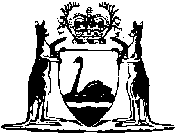 